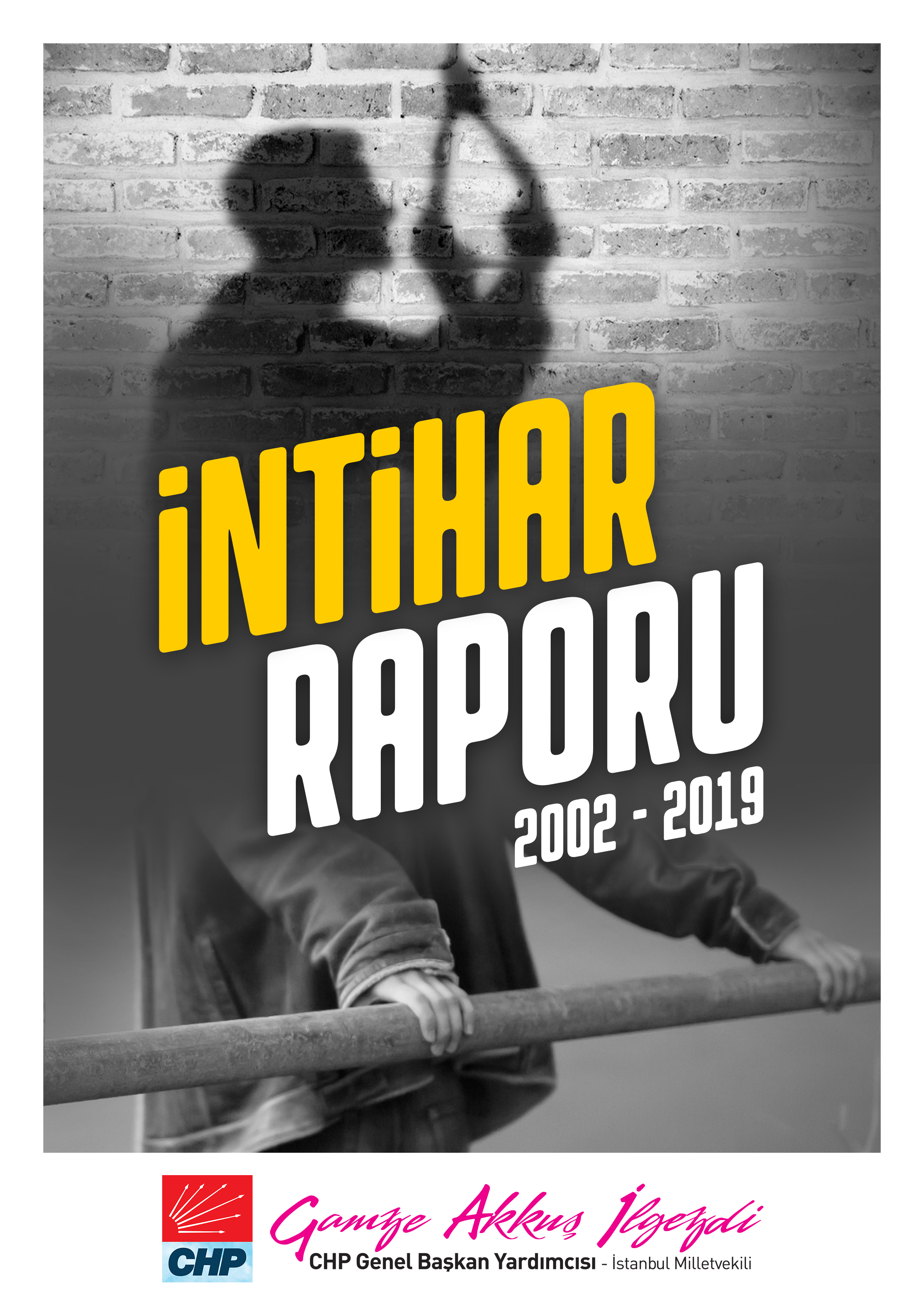 SİSTEM İFLAS ETTİÖLDÜRÜYORCumhurbaşkanlığı Hükümet Sistemi ile birlikte ekonomik kriz daha fazla görünür oldu. Geçim derdine düşen milyonlarca yurttaş derin bir yoksulluğun pençesinde adeta can çekişiyor. Krizin en acı göstergesi ise intihar vakalarındaki artış. 2002-2019 yılları arasında geçim derdi nedeniyle intihar eden kişi sayısı TUİK verilerine göre 4 bin 801 olarak kayıtlara geçti. Veriler geçtiğimiz 17 yıl zarfında her hafta en az 5 kişinin geçim zorluğu nedeniyle hayatına son verdiğini gösteriyor. Cumhurbaşkanlığı Hükümet Sistemi de çare olmadı. Bozuk ekonomik düzen nedeniyle 2017-2019 yılları arasında geçinemediği gerekçesiyle intihar eden kişi sayısı yüzde 38 arttı. Öte taraftan Türkiye’deki intiharların yüzde 42’sinin faili meçhul. Kısacası ülke alarm veriyor, sistem entübe olmuş durumda ancak saray hükümeti görmezden geliyor.YAŞAM UMUDU AZALIYORAdalet ve Kalkınma Partisi iktidarında intihar vakalarında yüzde 48 artış yaşandı. 2002 yılında 2 bin 301 kişi çeşitli sebeplerle yaşamına son verirken, AKP iktidarıyla birlikte bu sayı 2019 yılında 3 bin 406’ya yükseldi.SİSTEM DEĞİŞTİ, İNTİHARLAR ARTTICumhurbaşkanlığı Hükümet Sistemine geçiş yapılan 2017-2019 yılları arasında toplam 9 bin 916 kişi intihar etti. Bu sayı 2002-2019 yılını kapsayan AKP iktidarındaki toplam 53 bin 425 intihar sonucu ölümlerin tek başına yüzde 19’unu oluşturuyor. Buna göre Cumhurbaşkanlığı Hükümet Sisteminde her hafta en az 65 yurttaşımız kendi hayatına son verdi.EKONOMİK KRİZ ÖLDÜRÜYORSARAY HÜKÜMETİ ÇARE OLMADI Türkiye’de geride bıraktığımız 19 yıllık AKP iktidarı boyunca intihar eden her 10 kişiden 1’i ekonomik zorluklarla baş edemediği için ölümü seçti. TUİK tarafından açıklanan kontrollü veriler de, ekonomik krizin Cumhurbaşkanlığı Hükümet sisteminde can aldığını gösteriyor. Buna göre 2002-2019 yılları arasında geçim zorluğu nedeniyle hayatına son veren 4 bin 801 kişi varken, söz konusu intiharların yüzde 17’sine tekabül eden 798’i 2017-2019 yıllarında gerçekleşti. Ekonomik kriz nedeniyle intihar eden kişi sayısı 2017-2019 yılları arasında yüzde 38 arttı. 2017’de 232 kişi ekonomik gerekçelerle hayatına son verirken bu sayı 2019’da 312’ye yükseldi.DEĞERLENDİRMEFAİLİ MEÇHUL İNTİHARLAR2017 yılında “daha iyi bir gelecek” parolasıyla getirilen ve etkili bir yönetimle kronik sorunları çözeceği ileri sürülen Cumhurbaşkanlığı Hükümet Sistemine geçiş ile birlikte Türkiye’de intihar vakaları arttı. Görünen o ki, kutuplaştırma ve ötekileştirme siyaseti ülkeyi geri dönüşü olmayan ruhsal bir çöküşe doğru sürüklüyor. Şurası bir gerçek ki, TUİK’in makyajlı rakamları derin yoksulluğu ve kriz nedeniyle yaşanan ölümleri tüm boyutlarıyla yansıtmıyor. Zira 2002-2019 yıllarını kapsayan verilere göre 53 bin 425 intihar sonucu ölümün 22 bin 645’inin sebebi belli değil. Ne yazık ki iktidar partisi ve saray hükümeti, intihar ederek ölümü seçen her 10 kişiden 4’ünün neden intihar ettiğini bilmediklerini ileri sürmektedir. Başka bir ifadeyle Türkiye’deki intiharlarının yüzde 42’sinin faili meçhul. Gelişmiş demokrasilerde kabul edilemez olan bu yaklaşım ne yazık ki Türkiye’de sorunların üstünü örtmeyi adet haline getirmiş bir yönetim anlayışının elinde devlet politikası olarak kök salıyor. Bu yaklaşım gerçekçi olmadığı gibi, en kutsal hak olan yaşam hakkının da sürekli olarak ihlal edilmesine yönelik politikaları da kökleştirmektedir.  Bu rakamlarda pandemi döneminin etkileri yok. 2020 istatistikleri açıklandığı zaman durumun daha da yakıcı sonuçları gözler önüne serilecek. Yalnızca basına yansıyan son 10 günde 10’dan fazla intihar haberi var. Ekonomik kriz nedeniyle intihar eden kişi sayısı Tek Adam rejimiyle birlikte 2017-2019 yılları arasında yüzde 38 arttı. Pandemide her gün gelen intihar haberleri 2020 verilerindeki kara tablonun da habercisi. 